H O T Ă R Â R E A  Nr. 13din  29 ianuarie 2013privind  parcelarea terenului în suprafaţă de 474 m.p., situat în Municipiului Dej, Strada Victoriei, Nr. 1, înscris în C.F. Dej Nr. 53857 cu Nr. cadastral 53857 în două parcele şi concesionarea prin licitaţie publică a parcelei 2, în suprafaţă de 60 m.p. pe care este construit unui spaţiu comercialConsiliul local al Municipiului Dej, întrunit în ședința ordinară din data de 29 ianuarie 2013; Având în vedere proiectul de hotărâre, prezentat din iniţiativa primarului Municipiului Dej, întocmit în baza Raportului Nr. 1.098 din 19 ianuarie 2013, al Serviciului de Urbanism şi Amenajarea Teritoriului prin care se propune aprobarea parcelarii terenului situat în Municipiului Dej, Strada Victoriei, Nr. 1, înscris în C.F. Dej Nr. 53857 (provenită din conversia de pe hârtie a C.F. Nr. 4338 DEJ) cu Nr. cadastral 53857 în suprafaţă totală de 474 m.p., în două parcele şi concesionarea prin licitaţie publică a parcelei 2, în suprafaţă de 60 m.p. pe care este edificat un Spaţiu comercial precum şi a Caietului  de sarcini (Anexa Nr. 1), a Instrucţiunilor pentru ofertanţi, precum şi constituirea comisiei de licitație şi a comisiei de soluţionare a contestaţiilor,  proiect avizat favorabil în ședința de lucru a comisiei de urbanism și a comisiei economice din data de 28 ianuarie 2013.În temeiul prevederilor Ordonanței de Urgență a Guvernului Nr. 54/28 iunie 2006 şi Hotărârea Guvernului Nr. 168/14 februarie 2007 și `art. 36`,  alin. (2),  lit.  c),  alin. (5), lit. a), `art. 45`,  alin. (3) şi `art. 123`, alin. (1) şi alin. (2) din Legea Nr. 215/2001 privind administraţia publică locală, republicată, cu modificările și completările ulterioare, H O T Ă R Ă Ş T E: Art. 1. – Aprobă parcelarea terenului înscris în C.F. Dej Nr. 53857 (provenită din conversia de pe hârtie a C.F. Nr. 4338 DEJ) cu Nr. cadastral 53857 în suprafaţă totală de 474 m.p., proprietar Oraşul Dej, conform Documentaţiei cadastrale întocmită de topograf autorizat GHERGHIŞAN CRISTIAN, astfel: parcela 1, în suprafaţă de 414 m.p., având categoria de folosinţă „Curţi construcţii”, proprietar Oraşul Dej parcela 2, în suprafaţă  de 60 m.p., având categoria de folosinţă „Curţi construcţii”, proprietar Oraşul Dej Art. 2.  Aprobă concesionarea prin licitaţie publică a parcelei 2, în suprafaţă  de 60 mp, situată în în Municipiului Dej, Strada Victoriei, Nr. 1,Art. 3. Aprobă preţul de pornire al licitaţiei pentru terenul în suprafaţă de 60 m.p., în valoare de 1077 lei/an.Art. 4. Durata concesiunii este de 10 ani.Art. 5. Aprobă Caietul de sarcini (Anexa Nr. 1), Instrucţiunile pentru ofertanţi, care fac parte integrantă din prezenta Hotărâre. Art. 6. Aprobă constituirea Comisiei de evaluare a ofertelor pentru organizarea şi desfăşurarea licitaţiei în următoarea componenţă:preşedinte – ing. Zegrean Calin – director tehnicmembru – ing. Gherman Alexandru – şef Serviciu Tehnicmembru – ing. Gavrea Gabriela – şef S.U.A.T.membru – jr. Pop Cristina – şef Compartiment juridicmembru – ec. Cuzdriorean Gabriela – şef Serviciul Buget-Contabilitatemembru – ec. Bote Anamaria – şef administraţie - A.F.P. Dejsecretar – ing. Balint Oana – inspector S.U.A.T.Membri supleanţi:membru – ing. Beşa Dana – consilier S.U.A.T.membru – ec. Giurgiu Lidia – şef administraţie adjunct - A.F.P. Dejmembru – ec. Şerban Mihaela – inspector Serviciul Buget-Contabilitatemembru – jr. Iosip Horatiu – Compartiment juridicmembru – ing. Cristurean Camelia – consilier Serviciu TehnicArt. 7.  Aprobă constituirea Comisiei de soluţionare a contestaţiilor licitaţiei publice în următoarea componenţă:preşedinte –  Covaciu Andron – Secretarul Municipiului Dejmembru – jr. Iosip Horaţiu - Compartiment juridicmembru – ec. Şandor Vasile - Serviciul Buget-ContabilitateArt. 8.  Cu ducerea la îndeplinire a prevederilor prezentei hotărâri  se  încredinţează Primarul Municipiului Dej prin Serviciul de Urbanism şi Amenajarea Teritoriului, Biroul Patrimoniu şi Serviciul Taxe şi impozite din cadrul Primăriei Municipiului Dej.Preşedinte de şedinţă,Bonta Dan SilviuNr. consilieri în funcţie -  19						Nr. consilieri prezenţi   -  18  Nr. voturi pentru	   -  16	Nr. voturi împotrivă	   -   	Abţineri	               -  2			        Contrasemnează							             Secretar,						                                                                   Covaciu Andron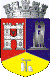 ROMÂNIAJUDEŢUL CLUJCONSILIUL LOCAL AL MUNICIPIULUI DEJStr. 1 Mai nr. 2, Tel.: 0264/211790*, Fax 0264/223260, E-mail: primaria@dej.ro